UYGULAMALI MATEMATİK ENSTİTÜSÜ (UME)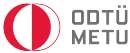 KİŞİSEL KULLANICI KODU BAŞVURU FORMU30 Kasım 2021KULLANICI BİLGİLERİ UME Öğrencisi ve Bağlantılı Öğretim Üyesi Başvurularında:Tez Danışmanı veya UME Öğretim Üyesi (İsim Soyisim):      ………………………… 	 İmza: ………………… Bu bölüm UYGULAMALI MATEMATİK ENSTİTÜSÜ tarafından doldurulacaktır. 30 Kasım 2021	ODTÜ, Uygulamalı Matematik Enstitüsü Server Bilgisayar Kullanma KurallarıSunucu (server) bilgisayarın, şahsi kazanç ve kar amacı ile kullanılması yasaktır.Sunucu üzerinden toplu e-posta göndermek, e-dolandırıcılık e-postaları göndermek, spam e-posta göndermek (mass mailing, phishing, spam) vb. yasaktır. Ağ güvenliğini tehdit edici faaliyetlerde (DoS/DDoS saldırısı, port/network taraması vb.) bulunmak yasaktır.Sunucu bilgisayara, içeriği belli olmayan yerlerden yazılım veya program yüklemesi yapılmamalı ve verileriniz ortak erişime açılmamalıdır. Günümüzde sayıları hızlı bir şekilde artan ataklara karşı, sunucu bilgisayarı ve sistem üzerinde çalışan kişilerin güvenliğini korumak adına bu kurallara uyulması gerekmektedir.  Sunucu bilgisayara kullanıcıların istediği ve olması gerekli yazılımlar sistem yöneticisi tarafından yüklenmiştir. Eğer ihtiyaç duyulan program sistemde yüklü değilse, kullanılması istenilen programın yüklenmesi için Enstitü Bilgisayar İşletmeni ile bağlantıya geçilmelidir. İstenilen programın uygunluğuna göre sisteme yüklenmesi mümkün olabilir. Son üç ay (90 gün) boyunca sunucu bilgisayara bağlanmayan veya herhangi bir işlem yapmayan kullanıcıların hesapları kapatılır ve dosyaları sistemden silinir. Enstitümüz, silinen dosyalara ait herhangi bir sorumluluk kabul etmeyecektir.  Sunucu kullanımından doğacak risklerin sorumluluğu kullanıcıya aittir.Sunucu, döneme kayıtlı olan Enstitümüz öğrencilerine tez danışmanlarının onayı ve imzası ile açılabilir. Sunucu, Enstitümüz öğretim elemanlarının (Öğretim üyesi ve araştırma görevlileri) kullanımına başvurdukları takdirde açılacaktır.Sunucu, bağlantılı öğretim üyelerine Enstitü bağlantılı tez çalışması ve araştırma yapmaları durumunda EABD Başkanı önerisi ve Enstitü onayı ile açılacaktır.Adı 	: 	………………………… 	 Bu formun ikinci sayfasında yer alan  “UME  Server  Soyadı 	: 	………………………… 	 	Bilgisayarı Kullanım Kurallarına”                                                                                                           uygun hareket edeceğimi taahüt ederim.EABD 	: 	………………………… 	 	 Telefon 	: 	………………………… 	 	Tarih 	: 	 Öğrenci No 	: 	………………………… 	 	İmza 	: 	 Statü (Lütfen ilgili kutucuğa ☒ işareti koyunuz) ☐ Akademik Personel 	☐ İdari Personel 	☐ Araştırma Görevlisi ☐ Yarı Zamanlı Akademik Personel         ☐ Öğrenci(Doktora/Yüksek Lisans) 	 Lütfen diğer bir e-posta adresinizi tam ve okunaklı olarak yazınız: (Kurtarma e-posta adresi olarak tanımlamamız ve gerektiğinde size ulaşabilmemiz için) ………………………….@................................ Kullanıcı Kodu Seçimi: 1) ………………………….…….…    2) ……………..……………..……    3) …………………………..……     (Lütfen tercih ettiğiniz kullanıcı kodunu öncelik sırasına göre yazınız.) *Akademik ve İdari Personel isim ve/veya soy isim bileşenlerinden oluşan kullanıcı kodu kullanabilir. Örn. İsmi “Can Mete” olan personel can, mete, canm, mcan, cmete, metec gibi bir kullanıcı kodu seçebilir. *Kullanıcı kodu en fazla 8 karakterden oluşmalıdır. *Kullanıcı kodu tanımlamasında Türkçe karakterler, özel karakterler ve noktalama işaretleri kullanılamamaktadır (ı,ö,ü,ğ,ş,ç,[ % ( ) * + , - . / : ; < > ^ _ { | } ~ ]). İşlem Tarihi : ………/……../……………. Atanan Kullanıcı Kodu: ………………………… İşlemi Yapan Personel : ………………………………. İmza : ………………………………. 